様式第１号伊予市移住定住支援業務プロポーザル参加申込書伊予市移住定住支援業務プロポーザルに参加したいので、必要書類を添えて参加を申し込みます。なお、参加申し込みに当たり、実施要領３に規定する参加資格要件について条件を満たしていることを誓約するとともに、伊予市が参加資格要件に関して調査を行うことに同意します。平成　　年　　月　　日伊予市長　武　智　　典　様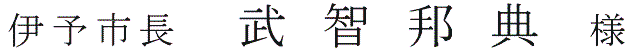 　　　　　　　　　　　　　　　　　　　　　　住　　　　所　　　　　　　　　　　　　　　　　　　　　　商号又は名称　　　　　　　　　　　　　　　　　　　　　　代表者氏名　　　　　　　　　　　　㊞　　　　　　　　　　　　　　　　　　　　　　電話番号　　※申込者が支店又は営業所の場合は、契約権限を有する者に限る。連絡担当者部署役職・氏名電話番号メールアドレス